UNIVERSIDAD NACIONAL JOSÉ FAUSTINO SÁNCHEZ CARRIÓNFACULTAD DE EDUCACIÓNSILABO DE SERVICIO DEL GRADUANDO IINFORMACIÓN GENERAL:Código de la Asignatura	: P.P.P. 901Escuela Académica Profesional       	: Educación InicialDepartamento Académico	: Ciencias de la Educación y Tecnología EducativaCiclo	: IXCréditos	: 04Plan de estudio	: Formación Profesional EspecializadaCondición	: ObligatorioHoras Semanales	: 08;  Teoría: 02  Practicas:06Pre – requisito	: Práctica Discontinua IISemestre Académico	: 2018 -IDocente	: Carmen Flor Padilla Huarac	: Tania Cuellar Macarena.	: Julia Bravo Montoya.Correo Electrónico	: Carmen Flor Padilla HuaracSUMILLA:La presente asignatura tiene como propósito la formación de la futura docente de educación inicial, desarrollando competencias profesionales en el manejo de la planificación curricular y ejecución  en el I-II ciclo del nivel inicial que se orienta sobre la planificación y evaluación en base a las necesidades y potencialidades infantiles.METODOLOGÍA DE LA ENSEÑANZAObjetivos:Elabora y ejecuta propuestas específicas en el proceso de enseñanza aprendizaje para el I-II ciclo del nivel inicial, diseñando, utilizando y evaluando sobre diferentes aspectos de la práctica en el aula.Procesa e interpreta adecuadamente a partir de la observación para caracterizar y contextualizar la acción educativa.Orienta su programación en base a las necesidades y potencialidades de los niños y niñas, teniendo en cuenta el contexto.Estrategias Metodológicas:Medios y Materiales de EnseñanzaRecursos Humanos: Alumnos y Docente del curso.Medios Audiovisuales: Pizarra interactiva, Televisor, Radio, CD.Medios Impresos: Separatas.UNIDADES:LA PROGRAMACIÓN EN EL I y II CICLO DE EDUCACIÓN INICIALEJECUCIÓN DE SESIONES DE APRENDIZAJE EN EL AULAMETODOLOGÍA DE EVALUACIÓNBIBLIOGRAFÍA BÁSICA:Programa Curricular de Educación Inicial – Ministerio de Educación 2016.Cartilla de Planificación de las unidades y proyectos de aprendizajes –Ministerio de Educación 2016.Rutas de aprendizajes – Ministerio de Educación 2015.Diseño Curricular Nacional del Ministerio de Educación Básica Regular (2009).Ministerio de Educación. Propuesta Pedagógica de Educación Inicial (2009). Propuesta Pedagógica de Educación Inicial 2009.Ministerio de la Educación: Guía de evaluación de educación Inicial 2009                                               Huacho, abril del 2018				                 	_______________________________________						Dra. Carmen Flor Padilla HuaracPROCEDIMIENTOSAPRENDIZAJES DE APRENDIZAJEINTERROGANTES O PROBLEMASConferencia magistralExposicionesDiálogos y debatesDiscusiones y Polémicas.Videos y clases simuladas.Trabajo con niños menores de tres añosTrabajos dirigidosDinámicas grupalesAnálisis de lecturasDiscusiones dirigidasExposiciones temáticasClases dirigidas a diferentes I.E.I. en cunasCarpeta pedagógicaJuicios de valor y actitud crítica.Auto evaluaciónReflexión y análisisHeteroevaluaciónCAPACIDADESCONTENIDOS TEMATICOSSEMANA DE INICIOSESIONESConoce los aspectos a tener en cuenta para la planificación anual y a corto plazo.La diversidad de servicios educativos para la atención a los niños, teniendo en cuenta sus intereses y necesidades. 02 abril1Analiza la cartilla de planificación de las unidades didácticas y las rutas de aprendizajes para el desarrollo de la jornada diaria.Unidades didácticas:-Proyectos-Unidades de aprendizajes.-Talleres de aprendizajes.-Jornada diaria.09, 16 y 23 abril2,3 y 4Identifica las  forma de evaluar y la utilización adecuada de los instrumentos de evaluación.-Etapas de evaluación.-Técnicas de evaluación.-Instrumentos de evaluación.30 de abril07, 14 de mayo5,6,7CAPACIDADESCONTENIDOS TEMATICOSSEMANASESIONESDiseña y ejecuta, jornada diaria utilizando estrategias metodológicas adecuadas- Actividades de la jornada diaria.-Procesos pedagógicos.-Procesos didácticos.21,28 de mayo y 04 de junio8,9,10Maneja criterios para seleccionar y evaluar a pertinencia del material en el desarrollo de las actividades de aprendizajes.Materiales y recursos adecuados para el desarrollo de sus actividades de aprendizajes.- Instrumentos de Evaluación-Rúbricas de observación 11, 18, 25 de Junio y 02 de Julio11,12,13,14Sistematización del  informe final, en relación a las actividades realizadas en su práctica.Revisión y aprobación del informe final.09 y 16 de julio15,16CRITERIOSINDICADORESINSTRUMENTOS-Participación activa en las sesiones.-Efectiva participación en los trabajos de investigación.-Asistencia continúa en un 70% a las sesiones de clase.Elaboración de la actividad de aprendizaje dirigida al aula.-Cumplimiento de las prácticas.-Realiza con responsabilidad sus prácticas-Participa en los talleres.-Participa en asesoría personalizada.-Actitud en las exposiciones grupales e individuales.-Capacidad de análisis y crítica objetiva.-Demuestra autenticidad en la realización de los trabajos grupales.Asiste puntualmente a los talleres y prácticas del curso, considerando que el incumplimiento de ellos equivale a un calificativo de 0.-Participa activa y responsablemente en las sesiones.-Demuestra puntualidad y responsabilidad en la entrega de sus trabajos.p-Registro de Asistencia.-Registro Auxiliar.-Cuestionarios y fichas de análisis-Carpeta pedagógica.-Exposiciones.-Presentación de carpeta.-Registro de asistencia.-Carpeta pedagógica.-Instrumento de ´rúbricas de desempeño.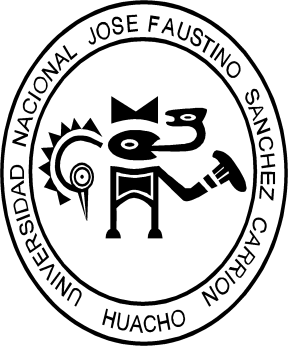 